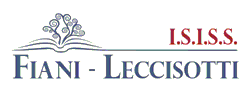 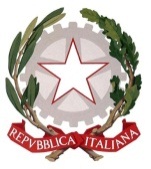 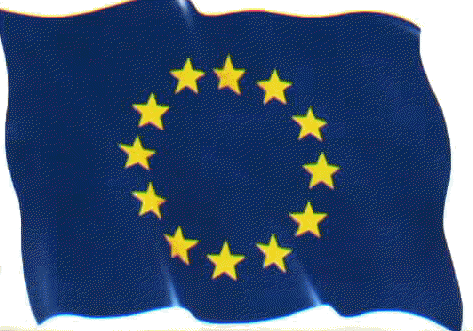 TORREMAGGIORE - FGELENCO DOCENTI COINVOLTI NELL’INSEGNAMENTO DELL’EDUCAZIONE CIVICACLASSE: ________________________INDIRIZZO: ______________________Il coordinatore di classe 						________________________________C.M.: FGIS044002 ---- fgis044002@istruzione.it --- fgis044002@pec.istruzione.it --- www.fianileccisotti.it --- C.F.: 93059060710DOCENTEDISCIPLINA